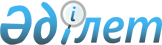 О внесении изменений в решение Усть-Каменогорского городского маслихата от 26 декабря 2022 года № 32/2-VII "О бюджете города Усть-Каменогорска на 2023-2025 годы"Решение Усть-Каменогорского городского маслихата Восточно-Казахстанской области от 9 июня 2023 года № 5/2-VIII
      Усть-Каменогорский городской маслихат РЕШИЛ:
      1. Внести в решение Усть-Каменогорского городского маслихата "О бюджете города Усть-Каменогорска на 2023-2025 годы" от 26 декабря 2022 года № 32/2-VII (зарегистрировано в Реестре государственной регистрации нормативных правовых актов под № 176851) следующие изменения:
      пункт 1 изложить в новой редакции:
      "1. Утвердить бюджет города на 2023-2025 годы согласно приложениям 1, 2 и 3 соответственно, в том числе на 2023 год в следующих объемах:
      1) доходы – 99 222 410,3 тысяч тенге, в том числе:
      налоговые поступления – 49 346 848,3 тысяч тенге;
      неналоговые поступления – 416 902,5 тысяч тенге;
      поступления от продажи основного капитала – 5 937 405,0 тысяч тенге;
      поступления трансфертов – 43 521 254,5 тысяч тенге;
      2) затраты – 102 941 393,1 тысяч тенге;
      3) чистое бюджетное кредитование – -8 805,0 тысяч тенге, в том числе:
      бюджетные кредиты – 0,0 тысяч тенге;
      погашение бюджетных кредитов – 8 805,0 тысяч тенге;
      4) сальдо по операциям с финансовыми активами – 562 347,2 тысяч тенге, в том числе:
      приобретение финансовых активов – 572 074,0 тысяч тенге;
      поступления от продажи финансовых активов государства – 9 726,8 тысяч тенге;
      5) дефицит (профицит) бюджета – -4 272 525,0 тысяч тенге;
      6) финансирование дефицита (использование профицита) бюджета – 4 272 525,0 тысяч тенге;
      поступление займов – 8 093 425,0 тысяч тенге;
      погашение займов – 5 955 791,0 тысяч тенге;
      используемые остатки бюджетных средств – 2 134 891,0 тысяч тенге.";
      пункт 3 изложить в новой редакции:
      "3. Утвердить резерв местного исполнительного органа города Усть-Каменогорска на 2023 год в сумме 385 443,0 тысяч тенге.";
      приложение 1 к указанному решению изложить в редакции согласно приложению к настоящему решению.
      2. Настоящее решение вводится в действие с 1 января 2023 года. Бюджет города Усть-Каменогорска на 2023 год
					© 2012. РГП на ПХВ «Институт законодательства и правовой информации Республики Казахстан» Министерства юстиции Республики Казахстан
				
      Председатель Усть-Каменогорского городского маслихата 

А. Светаш
Приложение к решению 
Усть-Каменогорского 
городского маслихата 
от 09 июня 2023 года
№ 5/2-VIIIПриложение 1 к решению 
Усть-Каменогорского 
городского маслихата 
от 26 декабря 2022 года
№ 32/2-VII
Категория
Категория
Категория
Категория
Всего доходы (тысяч тенге)
Класс
Класс
Класс
Всего доходы (тысяч тенге)
Подкласс
Подкласс
Всего доходы (тысяч тенге)
Наименование
Всего доходы (тысяч тенге)
1
2
3
4
5
I. ДОХОДЫ
99 222 410,3
1
Налоговые поступления
49 346 848,3
01
Подоходный налог
31 560 803,8
1
Корпоративный подоходный налог
19 620 194,5
2
Индивидуальный подоходный налог
11 940 609,3
03
Социальный налог
7 324 647,0
1
Социальный налог
7 324 647,0
04
Налоги на собственность
7 026 593,0
1
Налоги на имущество
4 267 383,0
3
Земельный налог
752 600,0
4
Налог на транспортные средства
2 006 610,0
05
Внутренние налоги на товары, работы и услуги
1 747 798,5
2
Акцизы
110 643,0
3
Поступления за использование природных и других ресурсов
200 000,0
4
Сборы за ведение предпринимательской и профессиональной деятельности 
1 437 155,5
08
Обязательные платежи, взимаемые за совершение юридически значимых действий и (или) выдачу документов уполномоченными на то государственными органами или должностными лицами
1 687 006,0
1
Государственная пошлина
1 687 006,0
2
Неналоговые поступления
416 902,5
01
Доходы от государственной собственности
107 111,5
5
Доходы от аренды имущества, находящегося в государственной собственности
106 187,0
7
Вознаграждения по бюджетным кредитам, выданным из государственного бюджета
924,5
02
Поступления от реализации товаров (работ, услуг) государственными учреждениями, финансируемыми из государственного бюджета
43,0
1
Поступления от реализации товаров (работ, услуг) государственными учреждениями, финансируемыми из государственного бюджета
43,0
03
Поступления денег от проведения государственных закупок, организуемых государственными учреждениями, финансируемыми из государственного бюджета
1 460,0
1
Поступления денег от проведения государственных закупок, организуемых государственными учреждениями, финансируемыми из государственного бюджета
1 460,0
04
Штрафы, пени, санкции, взыскания, налагаемые государственными учреждениями, финансируемыми из государственного бюджета, а также содержащимися и финансируемыми из бюджета (сметы расходов) Национального Банка Республики Казахстан 
2 500,0
1
Штрафы, пени, санкции, взыскания, налагаемые государственными учреждениями, финансируемыми из государственного бюджета, а также содержащимися и финансируемыми из бюджета (сметы расходов) Национального Банка Республики Казахстан, за исключением поступлений от организаций нефтяного сектора и в Фонд компенсации потерпевшим
2 500,0
06
Прочие неналоговые поступления
305 788,0
1
Прочие неналоговые поступления
305 788,0
3
Поступления от продажи основного капитала
5 937 405,0
01
Продажа государственного имущества, закрепленного за государственными учреждениями
5 697 405,0
1
Продажа государственного имущества, закрепленного за государственными учреждениями
5 697 405,0
03
Продажа земли и нематериальных активов
240 000,0
1
Продажа земли 
190 000,0
2
Продажа нематериальных активов
50 000,0
4
Поступления трансфертов 
43 521 254,5
02
Трансферты из вышестоящих органов государственного управления
43 521 254,5
2
Трансферты из областного бюджета
43 521 254,5
Функциональная группа
Функциональная группа
Функциональная группа
Функциональная группа
Всего затраты (тысяч тенге)
Администратор бюджетных программ
Администратор бюджетных программ
Администратор бюджетных программ
Всего затраты (тысяч тенге)
Бюджетная программа
Бюджетная программа
Всего затраты (тысяч тенге)
Наименование
Всего затраты (тысяч тенге)
1
2
3
4
5
II. ЗАТРАТЫ
102 941 393,1
01
Государственные услуги общего характера
2 065 974,4
112
Аппарат маслихата района (города областного значения)
58 304,0
001
Услуги по обеспечению деятельности маслихата района (города областного значения)
58 304,0
122
Аппарат акима района (города областного значения)
498 865,2
001
Услуги по обеспечению деятельности акима района (города областного значения)
457 370,2
003
Капитальные расходы государственного органа
41 495,0
452
Отдел финансов района (города областного значения)
371 385,4
001
Услуги по реализации государственной политики в области исполнения бюджета и управления коммунальной собственностью района (города областного значения)
123 535,4
003
Проведение оценки имущества в целях налогообложения
21 473,0
010
Приватизация, управление коммунальным имуществом, постприватизационная деятельность и регулирование споров, связанных с этим
1 179,0
018
Капитальные расходы государственного органа
3 500,0
028
Приобретение имущества в коммунальную собственность
221 698,0
453
Отдел экономики и бюджетного планирования района (города областного значения)
92 178,8
001
Услуги по реализации государственной политики в области формирования и развития экономической политики, системы государственного планирования
87 414,8
004
Капитальные расходы государственного органа 
2 972,0
061
Экспертиза и оценка документации по вопросам бюджетных инвестиций и государственно-частного партнерства, в том числе концессии
1 792,0
454
Отдел предпринимательства и сельского хозяйства района (города областного значения)
80 556,3
001
Услуги по реализации государственной политики на местном уровне в области развития предпринимательства и сельского хозяйства
78 202,5
007
Капитальные расходы государственного органа
2 353,8
458
Отдел жилищно-коммунального хозяйства, пассажирского транспорта и автомобильных дорог района (города областного значения)
172 118,9
001
Услуги по реализации государственной политики на местном уровне в области жилищно-коммунального хозяйства, пассажирского транспорта и автомобильных дорог
172 118,9
467
Отдел строительства района (города областного значения)
606 450,0
040
Развитие объектов государственных органов
606 450,0
486
Отдел земельных отношений, архитектуры и градостроительства района (города областного значения)
186 115,8
001
Услуги по реализации государственной политики в области регулирования земельных отношений, архитектуры и градостроительства на местном уровне
182 115,8
003
Капитальные расходы государственного органа 
4 000,0
02
Оборона
112 889,0
122
Аппарат акима района (города областного значения)
112 889,0
005
Мероприятия в рамках исполнения всеобщей воинской обязанности
112 889,0
03
Общественный порядок, безопасность, правовая, судебная, уголовно-исполнительная деятельность
158 752,1
458
Отдел жилищно-коммунального хозяйства, пассажирского транспорта и автомобильных дорог района (города областного значения)
106 661,0
021
Обеспечение безопасности дорожного движения в населенных пунктах
106 661,0
499
Отдел регистрации актов гражданского состояния района (города областного значения)
52 091,1
001
Услуги по реализации государственной политики на местном уровне в области регистрации актов гражданского состояния
51 891,1
003
Капитальные расходы государственного органа
200,0
06
Социальная помощь и социальное обеспечение
6 085 791,6
451
Отдел занятости и социальных программ района (города областного значения)
5 901 102,6
001
Услуги по реализации государственной политики на местном уровне в области обеспечения занятости и реализации социальных программ для населения
158 700,0
002
Программа занятости
2 348 250,0
004
Оказание социальной помощи на приобретение топлива специалистам здравоохранения, образования, социального обеспечения, культуры, спорта и ветеринарии в сельской местности в соответствии с законодательством Республики Казахстан
6 104,0
005
Государственная адресная социальная помощь
449 551,0
006
Оказание жилищной помощи
9 734,0
007
Социальная помощь отдельным категориям нуждающихся граждан по решениям местных представительных органов
515 406,0
010
Материальное обеспечение детей с инвалидностью, воспитывающихся и обучающихся на дому
27 014,0
011
Оплата услуг по зачислению, выплате и доставке пособий и других социальных выплат
8 481,0
013
Социальная адаптация лиц, не имеющих определенного местожительства
153 157,0
015
Территориальные центры социального обслуживания пенсионеров и лиц с инвалидностью
775 548,0
017
Обеспечение нуждающихся лиц с инвалидностью протезно-ортопедическими, сурдотехническими и тифлотехническими средствами, специальными средствами передвижения, обязательными гигиеническими средствами, а также предоставление услуг санаторно-курортного лечения, специалиста жестового языка, индивидуальных помощников в соответствии с индивидуальной программой реабилитации лица с инвалидностью
464 546,5
023
Обеспечение деятельности центров занятости населения
218 702,0
050
Обеспечение прав и улучшение качества жизни лиц с инвалидностью в Республике Казахстан
622 226,0
054
Размещение государственного социального заказа в неправительственных организациях
19 731,0
057
Обеспечение физических лиц, являющихся получателями государственной адресной социальной помощи, телевизионными абонентскими приставками
259,2
067
Капитальные расходы подведомственных государственных учреждений и организаций
21 692,9
094
Предоставление жилищных сертификатов как социальная помощь
102 000,0
458
Отдел жилищно-коммунального хозяйства, пассажирского транспорта и автомобильных дорог района (города областного значения)
184 689,0
068
Социальная поддержка отдельных категорий граждан в виде льготного, бесплатного проезда на городском общественном транспорте (кроме такси) по решению местных представительных органов
184 689,0
07
Жилищно-коммунальное хозяйство
50 728 401,2
458
Отдел жилищно-коммунального хозяйства, пассажирского транспорта и автомобильных дорог района (города областного значения)
6 079 094,0
002
Изъятие, в том числе путем выкупа земельных участков для государственных надобностей и связанное с этим отчуждение недвижимого имущества
60 000,0
015
Освещение улиц в населенных пунктах
1 845 446,8
016
Обеспечение санитарии населенных пунктов
1 290,0
017
Содержание мест захоронений и захоронение безродных
18 608,0
018
Благоустройство и озеленение населенных пунктов
1 350 190,3
028
Развитие коммунального хозяйства
860 319,7
029
Развитие системы водоснабжения и водоотведения 
1 691 043,2
048
Развитие благоустройства городов и населенных пунктов
252 196,0
467
Отдел строительства района (города областного значения)
43 835 352,9
003
Проектирование и (или) строительство, реконструкция жилья коммунального жилищного фонда
11 175 214,3
004
Проектирование, развитие и (или) обустройство инженерно-коммуникационной инфраструктуры
31 840 909,8
025
Приобретение инженерно-коммуникационной инфраструктуры
11 028,8
098
Приобретение жилья коммунального жилищного фонда
808 200,0
491
Отдел жилищных отношений района (города областного значения)
813 954,3
001
Услуги по реализации государственной политики на местном уровне в области жилищного фонда
76 569,8
003
Капитальные расходы государственного органа
1 050,0
004
Изъятие, в том числе путем выкупа земельных участков для государственных надобностей и связанное с этим отчуждение недвижимого имущества
67 626,3
005
Организация сохранения государственного жилищного фонда
305 203,9
032
Капитальные расходы подведомственных государственных учреждений и организаций
5 245,5
059
Текущий и капитальный ремонт фасадов, кровли многоквартирных жилых домов, направленных на придание единого архитектурного облика населенному пункту
358 258,8
08
Культура, спорт, туризм и информационное пространство
1 175 699,5
455
Отдел культуры и развития языков района (города областного значения)
763 184,0
001
Услуги по реализации государственной политики на местном уровне в области развития языков и культуры
32 961,4
003
Поддержка культурно-досуговой работы
442 174,6
006
Функционирование районных (городских) библиотек
280 262,0
007
Развитие государственного языка и других языков народа Казахстана
2 200,0
032
Капитальные расходы подведомственных государственных учреждений и организаций
5 586,0
456
Отдел внутренней политики района (города областного значения)
276 512,5
001
Услуги по реализации государственной политики на местном уровне в области информации, укрепления государственности и формирования социального оптимизма граждан
54 334,2
002
Услуги по проведению государственной информационной политики
142 753,0
003
Реализация мероприятий в сфере молодежной политики
77 425,3
006
Капитальные расходы государственного органа
2 000,0
804
Отдел физической культуры, спорта и туризма района (города областного значения)
136 003,0
001
Услуги по реализации государственной политики на местном уровне в сфере физической культуры, спорта и туризма
40 643,0
003
Капитальные расходы государственного органа
2 950,0
004
Регулирование туристической деятельности
6 554,0
005
Развитие массового спорта и национальных видов спорта
6 694,0
006
Проведение спортивных соревнований на районном (города областного значения) уровне
53 567,0
007
Подготовка и участие членов сборных команд района (города областного значения) по различным видам спорта на областных спортивных соревнованиях
25 595,0
10
Сельское, водное, лесное, рыбное хозяйство, особо охраняемые природные территории, охрана окружающей среды и животного мира, земельные отношения
3 450,0
453
Отдел экономики и бюджетного планирования района (города областного значения)
3 450,0
099
Реализация мер по оказанию социальной поддержки специалистов
3 450,0
11
Промышленность, архитектурная, градостроительная и строительная деятельность
155 373,5
467
Отдел строительства района (города областного значения)
130 373,5
001
Услуги по реализации государственной политики на местном уровне в области строительства
109 347,1
017
Капитальные расходы государственного органа
21 026,4
486
Отдел земельных отношений, архитектуры и градостроительства района (города областного значения)
25 000,0
004
Разработка схем градостроительного развития территории района и генеральных планов населенных пунктов
25 000,0
12
Транспорт и коммуникации
11 241 359,8
458
Отдел жилищно-коммунального хозяйства, пассажирского транспорта и автомобильных дорог района (города областного значения)
10 981 702,8
022
Развитие транспортной инфраструктуры
3 081 227,0
023
Обеспечение функционирования автомобильных дорог
3 680 157,3
024
Организация внутрипоселковых (внутригородских), пригородных и внутрирайонных общественных пассажирских перевозок
250 000,0
037
Субсидирование пассажирских перевозок по социально значимым городским (сельским), пригородным и внутрирайонным сообщениям
2 000 000,0
045
Капитальный и средний ремонт автомобильных дорог районного значения и улиц населенных пунктов
1 970 318,5
467
Отдел строительства района (города областного значения)
259 657,0
080
Строительство специализированных центров обслуживания населения
259 657,0
13
Прочие
1 124 045,0
452
Отдел финансов района (города областного значения)
385 443,0
012
Резерв местного исполнительного органа района (города областного значения) 
385 443,0
454
Отдел предпринимательства и сельского хозяйства района (города областного значения)
16 752,0
006
Поддержка предпринимательской деятельности
16 752,0
458
Отдел жилищно-коммунального хозяйства, пассажирского транспорта и автомобильных дорог района (города областного значения)
721 850,0
055
Развитие индустриальной инфраструктуры в рамках национального проекта по развитию предпринимательства на 2021 – 2025 годы
110 424,0
064
Развитие социальной и инженерной инфраструктуры в сельских населенных пунктах в рамках проекта "Ауыл-Ел бесігі"
611 426,0
14
Обслуживание долга
1 359 148,0
452
Отдел финансов района (города областного значения)
1 359 148,0
013
Обслуживание долга местных исполнительных органов по выплате вознаграждений и иных платежей по займам из областного бюджета
1 359 148,0
15
Трансферты
28 730 509,0
452
Отдел финансов района (города областного значения)
28 730 509,0
006
Возврат неиспользованных (недоиспользованных) целевых трансфертов
170 054,0
024
Целевые текущие трансферты из нижестоящего бюджета на компенсацию потерь вышестоящего бюджета в связи с изменением законодательства
28 420 864,0
054
Возврат сумм неиспользованных (недоиспользованных) целевых трансфертов, выделенных из республиканского бюджета за счет целевого трансферта из Национального фонда Республики Казахстан
139 591,0
III. ЧИСТОЕ БЮДЖЕТНОЕ КРЕДИТОВАНИЕ
-8 805,0
Бюджетные кредиты
0,0
5
Погашение бюджетных кредитов
8 805,0
IV. САЛЬДО ПО ОПЕРАЦИЯМ С ФИНАНСОВЫМИ АКТИВАМИ
562 347,2
4
Приобретение финансовых активов
572 074,0
458
Отдел жилищно-коммунального хозяйства, пассажирского транспорта и автомобильных дорог района (города областного значения)
572 074,0
065
Формирование или увеличение уставного капитала юридических лиц
572 074,0
6
Поступления от продажи финансовых активов государства
9 726,8
V. ДЕФИЦИТ (ПРОФИЦИТ) БЮДЖЕТА 
-4 272 525,0
VI. ФИНАНСИРОВАНИЕ ДЕФИЦИТА БЮДЖЕТА (ИСПОЛЬЗОВАНИЕ ПРОФИЦИТА)
4 272 525,0
7
Поступления займов
8 093 425,0
01
Внутренние государственные займы
8 093 425,0
2
Договоры займа
8 093 425,0
16
Погашение займов
5 955 791,0
452
Отдел финансов района (города областного значения)
5 955 791,0
008
Погашение долга местного исполнительного органа перед вышестоящим бюджетом
5 955 791,0
8
Используемые остатки бюджетных средств
2 134 891,0
01
Остатки бюджетных средств
2 134 891,0
1
Свободные остатки бюджетных средств
2 134 891,0